21 июня – В библиотеке прошла беседа «Брестская крепость», минута молчания.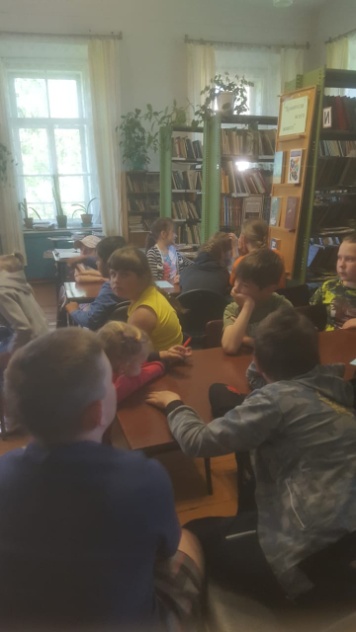 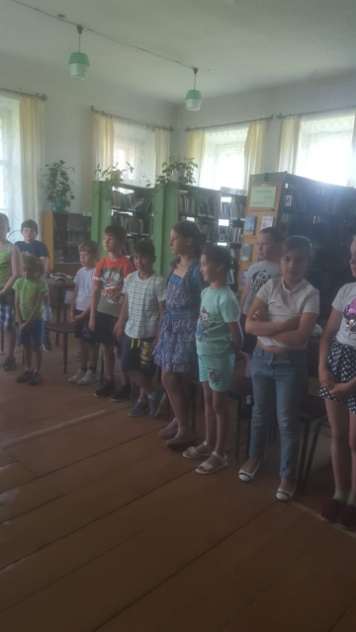 Веселее прошла квест- игра  «Летние фантазии»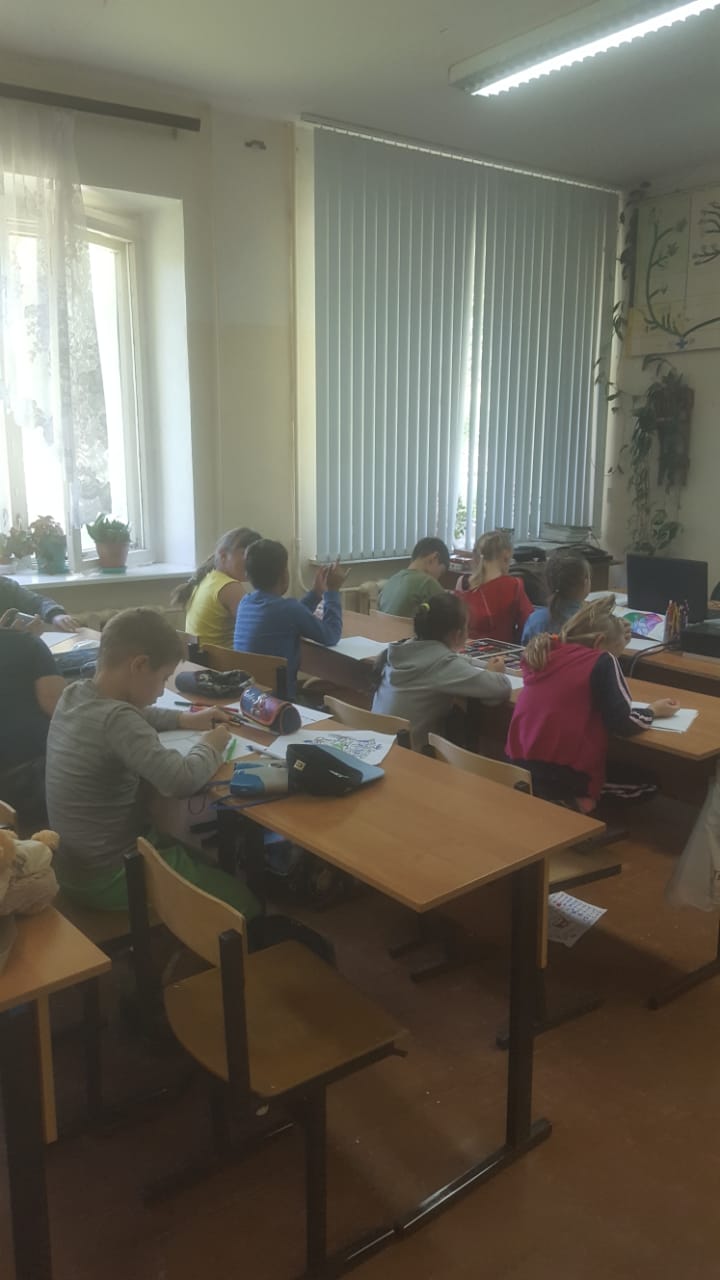 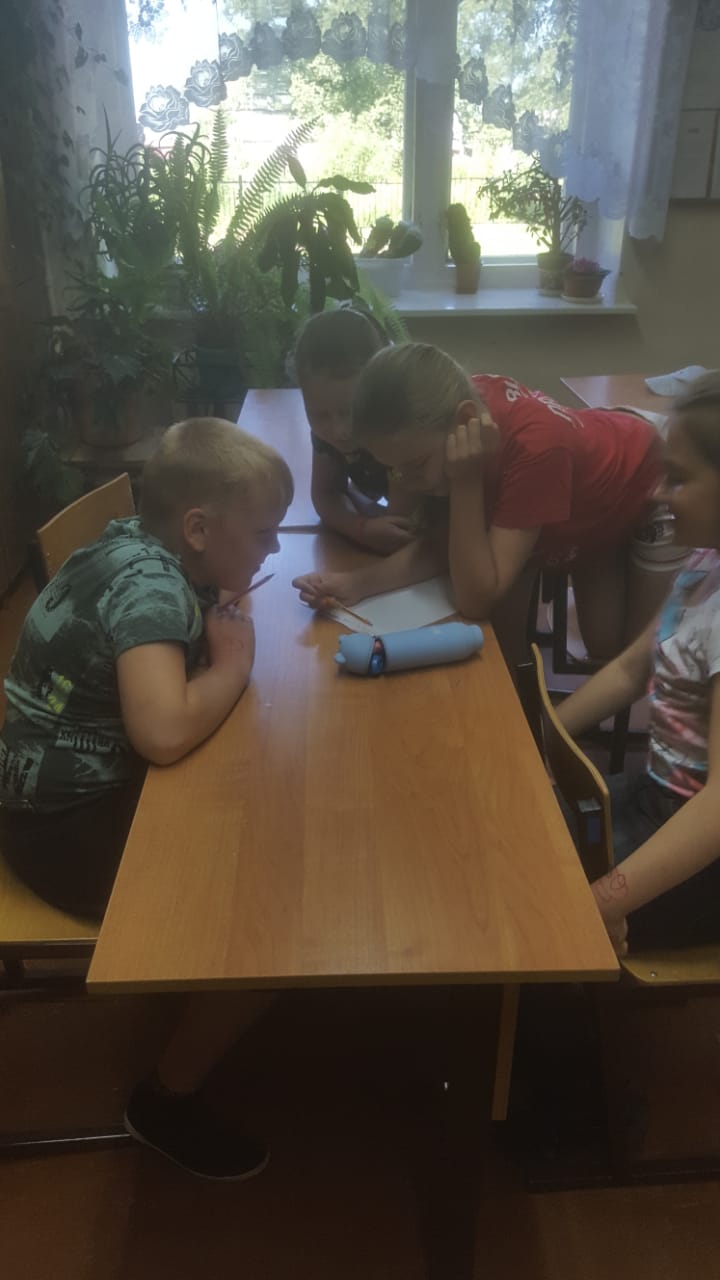 